Dzień1 , 14 Listopada 2023Day 2, 15 Listopada 2023Dzień 3, 16 Listopada 2023 Dzień 4, 17 Listopada 2023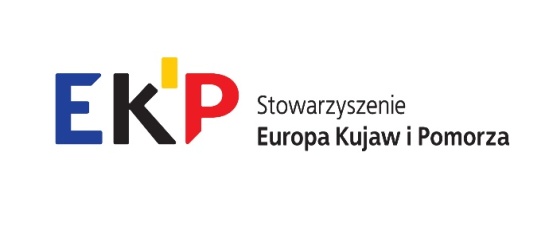 Tallinn GreenTech Week, https://nexpotallinn.com/ 14 – 17 Listopada 202307.00Wyjazd z Torunia, Aleje Solidarności przed CKK Jordanki (lunch i obiad na trasie)23.00Zameldowanie w hotelu w Viljandi, Estonia8.00Śniadanie9.00Wyjazd z hotelu9.30Wizyta w Biometaan OÜ w Koksvere – fabryka produkująca biometanSpotkanie z panem Mr. Ahto Oja,  właścicielem fabryki I członkiem Stowner Estońskiego Stowarzyszenia Biogazu11.30Wyjazd do Tallinna13.30Lunch 14.00Zameldowanie w hotelu15.00                     Zwiedzanie wystawy NEXPO Dotyk Przyszłości – przyszłość zielonej technologii18.00Kolacja7.30Śniadanie8:30Wyjazd do miejsca konferencji9.00Green Governance Conference, https://nexpotallinn.com/ 14.00 Lunch 15.00 Krótki spacer po centrum miasta i czas wolny18:00Kolacja7:00Śniadanie08.00Wyjazd do Polski (lunch na trasie)23.00Planowany przyjazd do Torunia